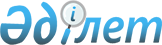 О внесении изменений в решение XXII сессии Карагандинского областного маслихата от 12 декабря 2013 года № 242 "Об областном бюджете на 2014-2016 годы"Решение XХVIII сессии Карагандинского областного маслихата от 4 сентября 2014 года № 313. Зарегистрировано Департаментом юстиции Карагандинской области 11 сентября 2014 года № 2738

      В соответствии с Бюджетным кодексом Республики Казахстан от 4 декабря 2008 года, Законом Республики Казахстан от 23 января 2001 года «О местном государственном управлении и самоуправлении в Республике Казахстан» областной маслихат РЕШИЛ:

      1. 

Внести в решение XXII сессии Карагандинского областного маслихата от 12 декабря 2013 года № 242 «Об областном бюджете на 2014-2016 годы» (зарегистрировано в Реестре государственной регистрации нормативных правовых актов №2471, опубликовано в газетах «Орталық Қазақстан» от 28 декабря 2013 года № 227-228 (21632), «Индустриальная Караганда» от 28 декабря 2013 года №187 (21520)), следующие изменения:

      1) 

в пункте 1:



      в подпункте 1):



      цифры «175116187» заменить цифрами «175429838»;



      цифры «50045580» заменить цифрами «49214279»; 



      цифры «550686» заменить цифрами «1381987»;



      цифры «124518921» заменить цифрами «124832572»;



      в подпункте 2):



      цифры «175100066» заменить цифрами «175630249»;



      в подпункте 4): 



      цифры «1266650» заменить цифрами «1050118»;



      цифры «1266650» заменить цифрами «1050118»;

      2) пункт 7 изложить в следующей редакции:



      «7. Установить на 2014 год гражданским служащим здравоохранения, социального обеспечения, образования, культуры, спорта и ветеринарии, работающим в сельской местности, финансируемым из областного бюджета, повышенные на двадцать пять процентов должностные оклады и тарифные ставки по сравнению с окладами и ставками гражданских служащих, занимающихся этими видами деятельности в городских условиях.»;

      3) 

в пункте 8:



      цифры «370000» заменить цифрами «444500»; 

      4) приложения 1, 4, 5 к указанному решению изложить в новой редакции согласно приложениям 1, 2, 3 к настоящему решению.

      2. 

Настоящее решение вводится в действие с 1 января 2014 года.

 

  

Областной бюджет на 2014 год

  

Целевые трансферты и бюджетные кредиты из республиканского бюджета на 2014 год

  

Целевые трансферты бюджетам районов (городов областного значения) на 2014 год

 
					© 2012. РГП на ПХВ «Институт законодательства и правовой информации Республики Казахстан» Министерства юстиции Республики Казахстан
				

      Председатель сессии

секретарь областного маслихатаН. Дулатбеков

Приложение 1

к решению XXVIII

сессии Карагандинского

областного маслихата

от 04 сентября 2014 года

№313

Приложение 1

к решению XXII сессии

Карагандинского

областного маслихата

от 12 декабря 2013 года

№ 242

Категория

Категория

Категория

Категория

Категория

Категория

Категория

Категория

Категория

Категория

Категория

Категория

Категория

КатегорияСумма (тыс.тенге)КлассКлассКлассКлассКлассКлассКлассКлассКлассКлассКлассКлассКлассПодклассПодклассПодклассПодклассПодклассПодклассПодклассПодклассПодклассПодклассНаименованиеНаименованиеНаименованиеНаименованиеНаименование

122233333444445I. ДоходыI. ДоходыI. ДоходыI. ДоходыI. Доходы175429838

1Налоговые поступленияНалоговые поступленияНалоговые поступленияНалоговые поступленияНалоговые поступления49214279010101Подоходный налогПодоходный налогПодоходный налогПодоходный налогПодоходный налог1890880622222Индивидуальный подоходный налогИндивидуальный подоходный налогИндивидуальный подоходный налогИндивидуальный подоходный налогИндивидуальный подоходный налог18908806030303Социальный налогСоциальный налогСоциальный налогСоциальный налогСоциальный налог1534285611111Социальный налогСоциальный налогСоциальный налогСоциальный налогСоциальный налог15342856050505Внутренние налоги на товары, работы и услугиВнутренние налоги на товары, работы и услугиВнутренние налоги на товары, работы и услугиВнутренние налоги на товары, работы и услугиВнутренние налоги на товары, работы и услуги1496261733333Поступления за использование природных и других ресурсовПоступления за использование природных и других ресурсовПоступления за использование природных и других ресурсовПоступления за использование природных и других ресурсовПоступления за использование природных и других ресурсов14962617

2Неналоговые поступленияНеналоговые поступленияНеналоговые поступленияНеналоговые поступленияНеналоговые поступления1381987010101Доходы от государственной собственностиДоходы от государственной собственностиДоходы от государственной собственностиДоходы от государственной собственностиДоходы от государственной собственности20909111111Поступления части чистого дохода государственных предприятийПоступления части чистого дохода государственных предприятийПоступления части чистого дохода государственных предприятийПоступления части чистого дохода государственных предприятийПоступления части чистого дохода государственных предприятий12644633333Дивиденды на государственные пакеты акций, находящиеся в государственной собственностиДивиденды на государственные пакеты акций, находящиеся в государственной собственностиДивиденды на государственные пакеты акций, находящиеся в государственной собственностиДивиденды на государственные пакеты акций, находящиеся в государственной собственностиДивиденды на государственные пакеты акций, находящиеся в государственной собственности115544444Доходы на доли участия в юридических лицах, находящиеся в государственной собственностиДоходы на доли участия в юридических лицах, находящиеся в государственной собственностиДоходы на доли участия в юридических лицах, находящиеся в государственной собственностиДоходы на доли участия в юридических лицах, находящиеся в государственной собственностиДоходы на доли участия в юридических лицах, находящиеся в государственной собственности428155555Доходы от аренды имущества, находящегося в государственной собственностиДоходы от аренды имущества, находящегося в государственной собственностиДоходы от аренды имущества, находящегося в государственной собственностиДоходы от аренды имущества, находящегося в государственной собственностиДоходы от аренды имущества, находящегося в государственной собственности4054277777Вознаграждения по кредитам, выданным из государственного бюджетаВознаграждения по кредитам, выданным из государственного бюджетаВознаграждения по кредитам, выданным из государственного бюджетаВознаграждения по кредитам, выданным из государственного бюджетаВознаграждения по кредитам, выданным из государственного бюджета36667020202Поступления от реализации товаров (работ, услуг) государственными учреждениями, финансируемыми из государственного бюджетаПоступления от реализации товаров (работ, услуг) государственными учреждениями, финансируемыми из государственного бюджетаПоступления от реализации товаров (работ, услуг) государственными учреждениями, финансируемыми из государственного бюджетаПоступления от реализации товаров (работ, услуг) государственными учреждениями, финансируемыми из государственного бюджетаПоступления от реализации товаров (работ, услуг) государственными учреждениями, финансируемыми из государственного бюджета711111Поступления от реализации товаров (работ, услуг) государственными учреждениями, финансируемыми из государственного бюджетаПоступления от реализации товаров (работ, услуг) государственными учреждениями, финансируемыми из государственного бюджетаПоступления от реализации товаров (работ, услуг) государственными учреждениями, финансируемыми из государственного бюджетаПоступления от реализации товаров (работ, услуг) государственными учреждениями, финансируемыми из государственного бюджетаПоступления от реализации товаров (работ, услуг) государственными учреждениями, финансируемыми из государственного бюджета7040404Штрафы, пени, санкции, взыскания, налагаемые государственными учреждениями, финансируемыми из государственного бюджета, а также содержащимися и финансируемыми из бюджета (сметы расходов) Национального Банка Республики Казахстан Штрафы, пени, санкции, взыскания, налагаемые государственными учреждениями, финансируемыми из государственного бюджета, а также содержащимися и финансируемыми из бюджета (сметы расходов) Национального Банка Республики Казахстан Штрафы, пени, санкции, взыскания, налагаемые государственными учреждениями, финансируемыми из государственного бюджета, а также содержащимися и финансируемыми из бюджета (сметы расходов) Национального Банка Республики Казахстан Штрафы, пени, санкции, взыскания, налагаемые государственными учреждениями, финансируемыми из государственного бюджета, а также содержащимися и финансируемыми из бюджета (сметы расходов) Национального Банка Республики Казахстан Штрафы, пени, санкции, взыскания, налагаемые государственными учреждениями, финансируемыми из государственного бюджета, а также содержащимися и финансируемыми из бюджета (сметы расходов) Национального Банка Республики Казахстан 100461011111Штрафы, пени, санкции, взыскания, налагаемые государственными учреждениями, финансируемыми из государственного бюджета, а также содержащимися и финансируемыми из бюджета (сметы расходов) Национального Банка Республики Казахстан, за исключением поступлений от организаций нефтяного сектора Штрафы, пени, санкции, взыскания, налагаемые государственными учреждениями, финансируемыми из государственного бюджета, а также содержащимися и финансируемыми из бюджета (сметы расходов) Национального Банка Республики Казахстан, за исключением поступлений от организаций нефтяного сектора Штрафы, пени, санкции, взыскания, налагаемые государственными учреждениями, финансируемыми из государственного бюджета, а также содержащимися и финансируемыми из бюджета (сметы расходов) Национального Банка Республики Казахстан, за исключением поступлений от организаций нефтяного сектора Штрафы, пени, санкции, взыскания, налагаемые государственными учреждениями, финансируемыми из государственного бюджета, а также содержащимися и финансируемыми из бюджета (сметы расходов) Национального Банка Республики Казахстан, за исключением поступлений от организаций нефтяного сектора Штрафы, пени, санкции, взыскания, налагаемые государственными учреждениями, финансируемыми из государственного бюджета, а также содержащимися и финансируемыми из бюджета (сметы расходов) Национального Банка Республики Казахстан, за исключением поступлений от организаций нефтяного сектора 1004610060606Прочие неналоговые поступленияПрочие неналоговые поступленияПрочие неналоговые поступленияПрочие неналоговые поступленияПрочие неналоговые поступления16827911111Прочие неналоговые поступленияПрочие неналоговые поступленияПрочие неналоговые поступленияПрочие неналоговые поступленияПрочие неналоговые поступления168279

3Поступления от продажи основного капиталаПоступления от продажи основного капиталаПоступления от продажи основного капиталаПоступления от продажи основного капиталаПоступления от продажи основного капитала1000010101Продажа государственного имущества, закрепленного за государственными учреждениямиПродажа государственного имущества, закрепленного за государственными учреждениямиПродажа государственного имущества, закрепленного за государственными учреждениямиПродажа государственного имущества, закрепленного за государственными учреждениямиПродажа государственного имущества, закрепленного за государственными учреждениями100011111Продажа государственного имущества, закрепленного за государственными учреждениямиПродажа государственного имущества, закрепленного за государственными учреждениямиПродажа государственного имущества, закрепленного за государственными учреждениямиПродажа государственного имущества, закрепленного за государственными учреждениямиПродажа государственного имущества, закрепленного за государственными учреждениями1000

4Поступления трансфертов Поступления трансфертов Поступления трансфертов Поступления трансфертов Поступления трансфертов 124832572010101Трансферты из нижестоящих органов государственного управленияТрансферты из нижестоящих органов государственного управленияТрансферты из нижестоящих органов государственного управленияТрансферты из нижестоящих органов государственного управленияТрансферты из нижестоящих органов государственного управления577036622222Трансферты из районных (городских) бюджетовТрансферты из районных (городских) бюджетовТрансферты из районных (городских) бюджетовТрансферты из районных (городских) бюджетовТрансферты из районных (городских) бюджетов5770366020202Трансферты из вышестоящих органов государственного управленияТрансферты из вышестоящих органов государственного управленияТрансферты из вышестоящих органов государственного управленияТрансферты из вышестоящих органов государственного управленияТрансферты из вышестоящих органов государственного управления11906220611111Трансферты из республиканского бюджетаТрансферты из республиканского бюджетаТрансферты из республиканского бюджетаТрансферты из республиканского бюджетаТрансферты из республиканского бюджета119062206Функциональная группаФункциональная группаФункциональная группаФункциональная группаФункциональная группаФункциональная группаФункциональная группаФункциональная группаФункциональная группаФункциональная группаФункциональная группаФункциональная группаФункциональная группаФункциональная группаСумма (тыс.тенге)Функциональная подгруппаФункциональная подгруппаФункциональная подгруппаФункциональная подгруппаФункциональная подгруппаФункциональная подгруппаФункциональная подгруппаФункциональная подгруппаФункциональная подгруппаФункциональная подгруппаФункциональная подгруппаАдминистратор бюджетных программАдминистратор бюджетных программАдминистратор бюджетных программАдминистратор бюджетных программАдминистратор бюджетных программАдминистратор бюджетных программАдминистратор бюджетных программПрограммаПрограммаПрограммаНаименование

1

1

1222233334456II. Затраты175630249

01

01

01Государственные услуги общего характера18561061111Представительные, исполнительные и другие органы, выполняющие общие функции государственного управления1539818110110110110Аппарат маслихата области89733001001Услуги по обеспечению деятельности маслихата области80931003003Капитальные расходы государственного органа8802120120120120Аппарат акима области1213955001001Услуги по обеспечению деятельности акима области1013112004004Капитальные расходы государственного органа65658007007Капитальные расходы подведомственных государственных учреждений и организаций119401009009Обеспечение и проведение выборов акимов городов районного значения, сел, поселков, сельских округов15784282282282282Ревизионная комиссия области236130001001Услуги по обеспечению деятельности ревизионной

комиссии области230755003003Капитальные расходы государственного органа53752222Финансовая деятельность79383274274274274Управление государственных активов и закупок области79383001001Услуги по реализации государственной политики в области управления государственных активов и закупок на местном уровне61722003003Капитальные расходы государственного органа6600004004Приватизация, управление коммунальным имуществом, постприватизационная деятельность и регулирование споров, связанных с этим3036005005Учет, хранение, оценка и реализация имущества, поступившего в коммунальную собственность80255555Планирование и статистическая деятельность236905299299299299Управление экономики и финансов области236905001001Услуги по реализации государственной политики в области формирования и развития экономической политики, системы государственного планирования, исполнения бюджета, управления коммунальной собственностью области229787003003Капитальные расходы государственного органа320061061Экспертиза и оценка документации по вопросам бюджетных инвестиций, проведение оценки реализации бюджетных инвестиций6798

02

02

02Оборона1027171111Военные нужды32509120120120120Аппарат акима области32509010010Мероприятия в рамках исполнения всеобщей воинской обязанности22879011011Подготовка территориальной обороны и территориальная оборона областного масштаба96302222Организация работы по чрезвычайным ситуациям70208287287287287Территориальный орган, уполномоченных органов в области чрезвычайных ситуаций природного и техногенного характера, Гражданской обороны, финансируемый из областного бюджета70208002002Капитальные расходы территориального органа и подведомственных государственных учреждений63756004004Предупреждение и ликвидация чрезвычайных ситуаций областного масштаба6452

03

03

03Общественный порядок, безопасность, правовая, судебная, уголовно-исполнительная деятельность116457251111Правоохранительная деятельность11645725252252252252Исполнительный орган внутренних дел, финансируемый из областного бюджета 11150178001001Услуги по реализации государственной политики в области обеспечения охраны общественного порядка и безопасности на территории области10159818003003Поощрение граждан, участвующих в охране общественного порядка3391006006Капитальные расходы государственного органа750026008008Обеспечение безопасности дорожного движения 105016013013Услуги по размещению лиц, не имеющих определенного места жительства и документов60595014014Организация содержания лиц, арестованных в административном порядке32989015015Организация содержания служебных животных 38343271271271271Управление строительства области495547053053Строительство объектов общественного порядка и безопасности495547

04

04

04Образование215986431111Дошкольное воспитание и обучение1855049261261261261Управление образования области1855049027027Целевые текущие трансферты бюджетам районов (городов областного значения) на реализацию государственного образовательного заказа в дошкольных организациях образования18550492222Начальное, основное среднее и общее среднее образование6234807261261261261Управление образования области3376864003003Общеобразовательное обучение по специальным образовательным учебным программам1547772006006Общеобразовательное обучение одаренных детей в специализированных организациях образования1293313048048Целевые текущие трансферты бюджетам районов (городов областного значения) на оснащение учебным оборудованием кабинетов физики, химии, биологии в государственных учреждениях основного среднего и общего среднего образования217141061061Целевые текущие трансферты бюджетам районов (городов областного значения) на повышение оплаты труда учителям, прошедшим повышение квалификации по трехуровневой системе318638285285285285Управление физической культуры и спорта области2857943006006Дополнительное образование для детей и юношества по спорту2456982007007Общеобразовательное обучение одаренных в спорте детей в специализированных организациях образования4009614444Техническое и профессиональное, послесреднее образование8111754253253253253Управление здравоохранения области321058043043Подготовка специалистов в организациях технического и профессионального, послесреднего образования 197052044044Оказание социальной поддержки обучающимся по программам технического и профессионального, послесреднего образования124006261261261261Управление образования области7790696024024Подготовка специалистов в организациях технического и профессионального образования77906965555Переподготовка и повышение квалификации специалистов183522252252252252Исполнительный орган внутренних дел, финансируемый из областного бюджета 135071007007Повышение квалификации и переподготовка кадров 135071253253253253Управление здравоохранения области48451003003Повышение квалификации и переподготовка кадров484519999Прочие услуги в области образования5213511261261261261Управление образования области976130001001Услуги по реализации государственной политики на местном уровне в области образования 134759005005Приобретение и доставка учебников, учебно-методических комплексов для областных государственных учреждений образования32901007007Проведение школьных олимпиад, внешкольных мероприятий и конкурсов областного масштаба85097011011Обследование психического здоровья детей и подростков и оказание психолого-медико-педагогической консультативной помощи населению68337012012Реабилитация и социальная адаптация детей и подростков с проблемами в развитии67655013013Капитальные расходы государственного органа4661029029Методическая работа73546067067Капитальные расходы подведомственных государственных учреждений и организаций 493201113113Целевые текущие трансферты из местных бюджетов15973271271271271Управление строительства области4221243037037Строительство и реконструкция объектов образования 4221243276276276276Управление по защите прав детей области16138001001Услуги по реализации государственной политики в области защиты прав детей на местном уровне10788003003Капитальные расходы государственного органа5350

05

05

05Здравоохранение383964431111Больницы широкого профиля501475253253253253Управление здравоохранения области501475004004Оказание стационарной и стационарозамещающей медицинской помощи субъектами здравоохранения по направлению специалистов первичной медико-санитарной помощи и медицинских организаций, за исключением оказываемой за счет средств республиканского бюджета и субъектами здравоохранения районного значения и села 5014752222Охрана здоровья населения1004611253253253253Управление здравоохранения области1004611005005Производство крови, ее компонентов и препаратов для местных организаций здравоохранения 416523006006Услуги по охране материнства и детства459811007007Пропаганда здорового образа жизни127242017017Приобретение тест-систем для проведения дозорного эпидемиологического надзора10353333Специализированная медицинская помощь11961209253253253253Управление здравоохранения области11961209009009Оказание медицинской помощи лицам, страдающим туберкулезом, инфекционными заболеваниями, психическими расстройствами и расстройствами поведения, в том числе связанные с употреблением психоактивных веществ5356508019019Обеспечение больных туберкулезом противотуберкулезными препаратами 365178020020Обеспечение больных диабетом противодиабетическими препаратами506468021021Обеспечение онкогематологических больных химиопрепаратами337703022022Обеспечение лекарственными средствами больных с хронической почечной недостаточностью, аутоиммунными, орфанными заболеваниями, иммунодефицитными состояниями, а также больных после трансплантации почек458855026026Обеспечение факторами свертывания крови больных гемофилией568856027027Централизованный закуп и хранение вакцин и других медицинских иммунобиологических препаратов для проведения иммунопрофилактики населения1300896036036Обеспечение тромболитическими препаратами больных с острым инфарктом миокарда63286046046Оказание медицинской помощи онкологическим больным в рамках гарантированного объема бесплатной медицинской помощи30034594444Поликлиники18209966253253253253Управление здравоохранения области18209966014014Обеспечение лекарственными средствами и специализированными продуктами детского и лечебного питания отдельных категорий населения на амбулаторном уровне1674573038038Проведение скрининговых исследований в рамках гарантированного объема бесплатной медицинской помощи 608851039039Оказание медицинской помощи населению субъектами здравоохранения районного значения и села и амбулаторно-поликлинической помощи в рамках гарантированного объема бесплатной медицинской помощи 15768921045045Обеспечение лекарственными средствами на льготных условиях отдельных категорий граждан на амбулаторном уровне лечения1576215555Другие виды медицинской помощи1889847253253253253Управление здравоохранения области1889847011011Оказание скорой медицинской помощи и санитарная авиация, за исключением оказываемой за счет средств республиканского бюджета и субъектами здравоохранения районного значения и села 1845705029029Областные базы спецмедснабжения441429999Прочие услуги в области здравоохранения4829335253253253253Управление здравоохранения области3924146001001Услуги по реализации государственной политики на местном уровне в области здравоохранения133945008008Реализация мероприятий по профилактике и борьбе со СПИД в Республике Казахстан770283013013Проведение патологоанатомического вскрытия30394016016Обеспечение граждан бесплатным или льготным проездом за пределы населенного пункта на лечение8499018018Информационно-аналитические услуги в области здравоохранения41282033033Капитальные расходы медицинских организаций здравоохранения2939743271271271271Управление строительства области905189038038Строительство и реконструкция объектов здравоохранения819511083083Строительство врачебных амбулаторий и фельдшерского акушерских пунктов, расположенных в сельских населенных пунктах в рамках Дорожной карты занятости 202085678

06

06

06Социальная помощь и социальное обеспечение52147561111Социальное обеспечение4270669256256256256Управление координации занятости и социальных программ области2577735002002Предоставление специальных социальных услуг для престарелых и инвалидов в медико-социальных учреждениях (организациях) общего типа528640013013Предоставление специальных социальных услуг для инвалидов с психоневрологическими заболеваниями, в психоневрологических медико-социальных учреждениях (организациях) 1563237014014Предоставление специальных социальных услуг для престарелых, инвалидов, в том числе детей-инвалидов в реабилитационных центрах4206015015Предоставление специальных социальных услуг для детей-инвалидов с психоневрологическими патологиями в детских психоневрологических медико-социальных учреждениях (организациях)481652261261261261Управление образования области1692934015015Социальное обеспечение сирот, детей, оставшихся без попечения родителей1508680037037Социальная реабилитация1842542222Социальная помощь610409256256256256Управление координации занятости и социальных программ области610409003003Социальная поддержка инвалидов447447049049Целевые текущие трансферты бюджетам районов (городов областного значения) на выплату государственной адресной социальной помощи152216050050Целевые текущие трансферты бюджетам районов (городов областного значения) на выплату государственных пособий на детей до 18 лет107469999Прочие услуги в области социальной помощи и социального обеспечения333678256256256256Управление координации занятости и социальных программ области213695001001Услуги по реализации государственной политики на местном уровне в области обеспечения занятости и реализации социальных программ для населения100712007007Капитальные расходы государственного органа773011011Оплата услуг по зачислению, выплате и доставке пособий и других социальных выплат102017017Целевые текущие трансферты бюджетам районов (городов областного значения) на введение стандартов специальных социальных услуг23464018018Размещение государственного социального заказа в неправительственном секторе 47212044044Реализация миграционных мероприятий на местном уровне31655045045Целевые текущие трансферты бюджетам районов (городов областного значения) на реализацию Плана мероприятий по обеспечению прав и улучшению качества жизни инвалидов8658067067Капитальные расходы подведомственных государственных учреждений и организаций 1119263263263263Управление внутренней политики области 36573077077Реализацию Плана мероприятий по обеспечению прав и улучшению качества жизни инвалидов36573270270270270Управление по инспекции труда области83410001001Услуги по реализации государственной политики в области регулирования трудовых отношений на местном уровне76580003003Капитальные расходы государственного органа 6830

07

07

07Жилищно-коммунальное хозяйство262762001111Жилищное хозяйство7126652253253253253Управление здравоохранения области10000047047Ремонт объектов в рамках развития городов и сельских населенных пунктов по Дорожной карте занятости 202010000256256256256Управление координации занятости и социальных программ области10716043043Ремонт объектов в рамках развития городов и сельских населенных пунктов по Дорожной карте занятости 202010716261261261261Управление образования области11238064064Ремонт объектов в рамках развития городов и сельских населенных пунктов по Дорожной карте занятости 202011238268268268268Управление пассажирского транспорта и автомобильных дорог области17335021021Целевые текущие трансферты бюджетам районов (городов областного значения) на развитие городов и сельских населенных пунктов в рамках Дорожной карты занятости 202017335271271271271Управление строительства области7076763014014Целевые трансферты на развитие бюджетам районов (городов областного значения) на проектирование, строительство и (или) приобретение жилья коммунального жилищного фонда3247554027027Целевые трансферты на развитие бюджетам районов (городов областного значения) на проектирование, развитие, обустройство и (или) приобретение инженерно-коммуникационной инфраструктуры3829209273273273273Управление культуры, архивов и документации области600016016Ремонт объектов в рамках развития городов и сельских населенных пунктов по Дорожной карте занятости 20206002222Коммунальное хозяйство19149548271271271271Управление строительства области4975555013013Целевые трансферты на развитие бюджетам районов (городов областного значения) на развитие коммунального хозяйства2567249030030Развитие коммунального хозяйства2408306279279279279Управление энергетики и жилищно-коммунального хозяйства области 14173993001001Услуги по реализации государственной политики на местном уровне в области энергетики и жилищно-коммунального хозяйства73204005005Капитальные расходы государственного органа5632010010Целевые трансферты на развитие бюджетам районов (городов областного значения) на развитие системы водоснабжения и водоотведения 6706419014014Целевые трансферты на развитие бюджетам районов (городов областного значения) на развитие коммунального хозяйства125000030030Целевые трансферты на развитие бюджетам районов (городов областного значения) на развитие системы водоснабжения в сельских населенных пунктах 1940808113113Целевые текущие трансферты из местных бюджетов5322930

08

08

08Культура, спорт, туризм и информационное пространство101263601111Деятельность в области культуры2251046271271271271Управление строительства области38511016016Развитие объектов культуры38511273273273273Управление культуры, архивов и документации области2212535005005Поддержка культурно-досуговой работы271494007007Обеспечение сохранности историко-культурного наследия и доступа к ним471839008008Поддержка театрального и музыкального искусства1355334020020Реализация социально-значимых мероприятий местного значения в сфере культуры1138682222Спорт6124243271271271271Управление строительства области996888017017Развитие объектов спорта 996888285285285285Управление физической культуры и спорта области5127355001001Услуги по реализации государственной политики на местном уровне в сфере физической культуры и спорта56880002002Проведение спортивных соревнований на областном уровне28666003003Подготовка и участие членов областных сборных команд по различным видам спорта на республиканских и международных спортивных соревнованиях4704988005005Капитальные расходы государственного органа620032032Капитальные расходы подведомственных государственных учреждений и организаций3362013333Информационное пространство1088002263263263263Управление внутренней политики области429888007007Услуги по проведению государственной информационной политики 429888264264264264Управление по развитию языков области90136001001Услуги по реализации государственной политики на местном уровне в области развития языков38188002002Развитие государственного языка и других языков народа Казахстана51117003003Капитальные расходы государственного органа831273273273273Управление культуры, архивов и документации области567978009009Обеспечение функционирования областных библиотек190673010010Обеспечение сохранности архивного фонда3773054444Туризм8297275275275275Управление предпринимательства области8297009009Регулирование туристской деятельности82979999Прочие услуги по организации культуры, спорта, туризма и информационного пространства654772263263263263Управление внутренней политики области199013001001Услуги по реализации государственной, внутренней политики на местном уровне 199013273273273273Управление культуры, архивов и документации области293553001001Услуги по реализации государственной политики на местном уровне в области культуры и управления архивным делом80607003003Капитальные расходы государственного органа563032032Капитальные расходы подведомственных государственных учреждений и организаций212383283283283283Управление по вопросам молодежной политики области162206001001Услуги по реализации молодежной политики на местном уровне 80289003003Капитальные расходы государственного органа1830005005Реализация мероприятий в сфере молодежной политики80000032032Капитальные расходы подведомственных государственных учреждений и организаций87

10

10

10Сельское, водное, лесное, рыбное хозяйство, особо охраняемые природные территории, охрана окружающей среды и животного мира, земельные отношения88707201111Сельское хозяйство6697740255255255255Управление сельского хозяйства области6697740001001Услуги по реализации государственной политики на местном уровне в сфере сельского хозяйства79917002002Поддержка семеноводства306928010010Государственная поддержка племенного животноводства 1855291013013Субсидирование повышения продуктивности и качества продукции животноводства1828191014014Субсидирование стоимости услуг по доставке воды сельскохозяйственным товаропроизводителям196688020020Субсидирование повышения урожайности и качества продукции растениеводства, удешевление стоимости горюче-смазочных материалов и других товарно-материальных ценностей, необходимых для проведения весенне-полевых и уборочных работ, путем субсидирования производства приоритетных культур 1749722029029Мероприятия по борьбе с вредными организмами сельскохозяйственных культур43926031031Централизованный закуп изделий и атрибутов ветеринарного назначения для проведения идентификации сельскохозяйственных животных, ветеринарного паспорта на животное и их транспортировка (доставка) местным исполнительным органам районов (городов областного значения)65510041041Удешевление сельхозтоваропроизводителям стоимости гербицидов, биоагентов (энтомофагов) и биопрепаратов, предназначенных для обработки сельскохозяйственных культур в целях защиты растений75090045045Определение сортовых и посевных качеств семенного и посадочного материала22166046046Государственный учет и регистрация тракторов, прицепов к ним, самоходных сельскохозяйственных, мелиоративных и дорожно-строительных машин и механизмов595050050Возмещение части расходов, понесенных субъектом агропромышленного комплекса, при инвестиционных вложениях374017051051Субсидирование в рамках страхования и гарантирования займов субъектов агропромышленного комплекса3241113113Целевые текущие трансферты из местных бюджетов964582222Водное хозяйство657694254254254254Управление природных ресурсов и регулирования природопользования области90832003003Обеспечение функционирования водохозяйственных

сооружений, находящихся в коммунальной

собственности73328004004Восстановление особо аварийных водохозяйственных сооружений и гидромелиоративных систем17504279279279279Управление энергетики и жилищно-коммунального хозяйства области 566862032032Субсидирование стоимости услуг по подаче питьевой воды из особо важных групповых и локальных систем водоснабжения, являющихся безальтернативными источниками питьевого водоснабжения 5668623333Лесное хозяйство331846254254254254Управление природных ресурсов и регулирования природопользования области331846005005Охрана, защита, воспроизводство лесов и лесоразведение3318465555Охрана окружающей среды618805254254254254Управление природных ресурсов и регулирования природопользования области162586001001Услуги по реализации государственной политики в сфере охраны окружающей среды на местном уровне58848008008Мероприятия по охране окружающей среды36705032032Капитальные расходы подведомственных государственных учреждений и организаций67033271271271271Управление строительства области456219022022Развитие объектов охраны окружающей среды4562196666Земельные отношения33314251251251251Управление земельных отношений области33314001001Услуги по реализации государственной политики в области регулирования земельных отношений на территории области333149999Прочие услуги в области сельского, водного, лесного, рыбного хозяйства, охраны окружающей среды и земельных отношений531321255255255255Управление сельского хозяйства области522461028028Услуги по транспортировке ветеринарных препаратов до пункта временного хранения2013040040Централизованный закуп средств индивидуальной защиты работников, приборов, инструментов, техники, оборудования и инвентаря для материально-технического оснащения государственных ветеринарных организаций520448279279279279Управление энергетики и жилищно-коммунального хозяйства области 8860028028Поддержка использования возобновляемых источников энергии8860

11

11

11Промышленность, архитектурная, градостроительная и строительная деятельность1378792222Архитектурная, градостроительная и строительная деятельность137879271271271271Управление строительства области79942001001Услуги по реализации государственной политики на местном уровне в области строительства78002005005Капитальные расходы государственного органа1940272272272272Управление архитектуры и градостроительства области57937001001Услуги по реализации государственной политики в области архитектуры и градостроительства на местном уровне56846004004Капитальные расходы государственного органа1091

12

12

12Транспорт и коммуникации86167941111Автомобильный транспорт4628072268268268268Управление пассажирского транспорта и автомобильных дорог области4628072002002Развитие транспортной инфраструктуры1012368003003Обеспечение функционирования автомобильных дорог1411187025025Капитальный и средний ремонт автомобильных дорог областного значения и улиц населенных пунктов22045174444Воздушный транспорт277665268268268268Управление пассажирского транспорта и автомобильных дорог области277665004004Субсидирование регулярных внутренних авиаперевозок по решению местных исполнительных органов2776659999Прочие услуги в сфере транспорта и коммуникаций3711057268268268268Управление пассажирского транспорта и автомобильных дорог области3711057001001Услуги по реализации государственной политики на местном уровне в области транспорта и коммуникаций 58916005005Субсидирование пассажирских перевозок по социально значимым межрайонным (междугородним) сообщениям1354801113113Целевые текущие трансферты из местных бюджетов2297340

13

13

13Прочие168544543333Поддержка предпринимательской деятельности и защита конкуренции67848275275275275Управление предпринимательства области67848001001Услуги по реализации государственной политики на местном уровне в области развития предпринимательства57699003003Капитальные расходы государственного органа 101499999Прочие16786606253253253253Управление здравоохранения области267070049049Текущее обустройство моногородов в рамках Программы развития моногородов на 2012-2020 годы267070261261261261Управление образования области851420066066Целевые текущие трансферты бюджетам районов (городов областного значения) на текущее обустройство моногородов в рамках Программы развития моногородов на 2012-2020 годы851420268268268268Управление пассажирского транспорта и автомобильных дорог области3109864036036Целевые текущие трансферты бюджетам районов (городов областного значения) на текущее обустройство моногородов в рамках Программы развития моногородов на 2012-2020 годы470922084084Целевые трансферты на развитие бюджетам районов (городов областного значения) на реализацию бюджетных инвестиционных проектов в рамках Программы развития моногородов на 2012-2020 годы 2638942269269269269Управление по делам религий области125865001001Услуги по реализации государственной политики в сфере религиозной деятельности на местном уровне91476003003Капитальные расходы государственного органа 11174004004Капитальные расходы подведомственных государственных учреждений и организаций4815005005Изучение и анализ религиозной ситуации в регионе18400271271271271Управление строительства области4299818051051Развитие индустриальной инфраструктуры в рамках программы «Дорожная карта бизнеса - 2020»785822077077Целевые трансферты на развитие бюджетам районов (городов областного значения) на развитие инженерной инфраструктуры в рамках Программы «Развитие регионов» 1000569084084Целевые трансферты на развитие бюджетам районов (городов областного значения) на реализацию бюджетных инвестиционных проектов в рамках Программы развития моногородов на 2012-2020 годы2513427273273273273Управление культуры, архивов и документации области91250019019Целевые текущие трансферты бюджетам районов (городов областного значения) на текущее обустройство моногородов в рамках Программы развития моногородов на 2012-2020 годы91250275275275275Управление предпринимательства области3241397005005Поддержка частного предпринимательства в рамках программы «Дорожная карта бизнеса - 2020»24000008008Субсидирование процентной ставки по кредитам в рамках программы «Дорожная карта бизнеса - 2020»2287954015015Частичное гарантирование кредитов малому и среднему бизнесу в рамках программы «Дорожная карта бизнеса - 2020»90000016016Сервисная поддержка ведения бизнеса в рамках программы «Дорожная карта бизнеса - 2020»114943038038Целевые текущие трансферты бюджетам районов (городов областного значения) на реализацию текущих мероприятий в рамках Программы развития моногородов на 2012-2020 годы724500277277277277Управление промышленности и индустриально-инновационного развития области109494001001Услуги по реализации государственной политики в сфере промышленности и индустриально-инновационного развития на местном уровне92831003003Капитальные расходы государственного органа2819004004Реализация мероприятий в рамках государственной поддержки индустриально-инновационной деятельности13844279279279279Управление энергетики и жилищно-коммунального хозяйства области 1727777036036Целевые текущие трансферты бюджетам районов (городов областного значения) на текущее обустройство моногородов в рамках Программы развития моногородов на 2012-2020 годы877318039039Целевые трансферты на развитие бюджетам районов (городов областного значения) на увеличение уставных капиталов специализированных уполномоченных организаций 844488084084Целевые трансферты на развитие бюджетам районов (городов областного значения) на реализацию бюджетных инвестиционных проектов в рамках Программы развития моногородов на 2012-2020 годы5971299299299299Управление экономики и финансов области2962651012012Резерв местного исполнительного органа области444500040040Целевые текущие трансферты бюджетам районов (городов областного значения) на выплату ежемесячной надбавки за особые условия труда к должностным окладам работников государственных учреждений, не являющихся государственными служащими, а также работников государственных предприятий, финансируемых из местных бюджетов2445714064064Разработка или корректировка, а также проведение необходимых экспертиз технико-экономических обоснований местных бюджетных инвестиционных проектов и конкурсных документаций концессионных проектов, консультативное сопровождение концессионных проектов72437

14

14

14Обслуживание долга833501111Обслуживание долга83350299299299299Управление экономики и финансов области83350016016Обслуживание долга местных исполнительных органов по выплате вознаграждений и иных платежей по займам из республиканского бюджета83350

15

15

15Трансферты258501021111Трансферты25850102299299299299Управление экономики и финансов области25850102007007Субвенции25759831011011Возврат неиспользованных (недоиспользованных) целевых трансфертов86857017017Возврат, использованных не по целевому назначению целевых трансфертов3414III. Чистое бюджетное кредитование672329Бюджетные кредиты 3489897

06

06

06Социальная помощь и социальное обеспечение7534009999Прочие услуги в области социальной помощи и социального обеспечения753400255255255255Управление сельского хозяйства области753400037037Предоставление бюджетных кредитов для содействия развитию предпринимательства на селе в рамках Дорожной карты занятости 2020753400

07

07

07Жилищно-коммунальное хозяйство20000001111Жилищное хозяйство2000000271271271271Управление строительства области 2000000009009Кредитование бюджетов районов (городов областного значения) на проектирование, строительство и (или) приобретение жилья2000000

10

10

10Сельское, водное, лесное, рыбное хозяйство, особо охраняемые природные территории, охрана окружающей среды и животного мира, земельные отношения4855451111Сельское хозяйство485545299299299299Управление экономики и финансов области485545013013Бюджетные кредиты местным исполнительным органам для реализации мер социальной поддержки специалистов485545

13

13

13Прочие2509529999Прочие250952275275275275Управление предпринимательства области250952020020Кредитование бюджетов районов (городов областного значения) на содействие развитию предпринимательства в моногородах250952

Категория

Категория

Категория

Категория

Категория

Категория

Категория

Категория

Категория

Категория

Категория

Категория

Категория

КатегорияСумма (тыс.тенге)КлассКлассКлассКлассКлассКлассКлассКлассКлассКлассКлассКлассПодклассПодклассПодклассПодклассПодклассПодклассПодклассПодклассПодклассНаименованиеНаименованиеНаименованиеНаименованиеНаименованиеНаименование

1

12223334444445Погашение бюджетных кредитовПогашение бюджетных кредитовПогашение бюджетных кредитовПогашение бюджетных кредитовПогашение бюджетных кредитовПогашение бюджетных кредитов2817568

5

5Погашение бюджетных кредитовПогашение бюджетных кредитовПогашение бюджетных кредитовПогашение бюджетных кредитовПогашение бюджетных кредитовПогашение бюджетных кредитов2817568010101Погашение бюджетных кредитовПогашение бюджетных кредитовПогашение бюджетных кредитовПогашение бюджетных кредитовПогашение бюджетных кредитовПогашение бюджетных кредитов2817568111Погашение бюджетных кредитов, выданных из государственного бюджетаПогашение бюджетных кредитов, выданных из государственного бюджетаПогашение бюджетных кредитов, выданных из государственного бюджетаПогашение бюджетных кредитов, выданных из государственного бюджетаПогашение бюджетных кредитов, выданных из государственного бюджетаПогашение бюджетных кредитов, выданных из государственного бюджета2817542222Возврат сумм неиспользованных бюджетных кредитовВозврат сумм неиспользованных бюджетных кредитовВозврат сумм неиспользованных бюджетных кредитовВозврат сумм неиспользованных бюджетных кредитовВозврат сумм неиспользованных бюджетных кредитовВозврат сумм неиспользованных бюджетных кредитов26

Функциональная группа

Функциональная группа

Функциональная группа

Функциональная группа

Функциональная группа

Функциональная группа

Функциональная группа

Функциональная группа

Функциональная группа

Функциональная группа

Функциональная группа

Функциональная группа

Функциональная группа

Функциональная группаСумма (тыс.тенге)Сумма (тыс.тенге)Сумма (тыс.тенге)Функциональная подгруппаФункциональная подгруппаФункциональная подгруппаФункциональная подгруппаФункциональная подгруппаФункциональная подгруппаФункциональная подгруппаФункциональная подгруппаФункциональная подгруппаФункциональная подгруппаФункциональная подгруппаАдминистратор бюджетных программАдминистратор бюджетных программАдминистратор бюджетных программАдминистратор бюджетных программАдминистратор бюджетных программАдминистратор бюджетных программАдминистратор бюджетных программАдминистратор бюджетных программПрограммаПрограммаПрограммаПрограммаНаименованиеНаименование

1

1

122233334455666IV. Сальдо по операциям с финансовыми активамиIV. Сальдо по операциям с финансовыми активами105011810501181050118Приобретение финансовых активов Приобретение финансовых активов 105011810501181050118

13

13

13ПрочиеПрочие105011810501181050118999ПрочиеПрочие105011810501181050118254254254254Управление природных ресурсов и регулирования природопользования областиУправление природных ресурсов и регулирования природопользования области266812668126681065065Формирование или увеличение уставного капитала юридических лицФормирование или увеличение уставного капитала юридических лиц266812668126681277277277277Управление промышленности и индустриально-инновационного развития областиУправление промышленности и индустриально-инновационного развития области102343710234371023437022022Увеличение уставного капитала АО «НК «СПК» «Сарыарка»Увеличение уставного капитала АО «НК «СПК» «Сарыарка»102343710234371023437

Категория

Категория

Категория

Категория

Категория

Категория

Категория

Категория

Категория

Категория

Категория

Категория

Категория

КатегорияСумма (тыс.тенге)Сумма (тыс.тенге)КлассКлассКлассКлассКлассКлассКлассКлассКлассКлассКлассКлассКлассПодклассПодклассПодклассПодклассПодклассПодклассПодклассПодклассПодклассПодклассНаименованиеНаименованиеНаименованиеНаименованиеНаименование

1222333334444455Поступление от продажи финансовых активов государстваПоступление от продажи финансовых активов государстваПоступление от продажи финансовых активов государстваПоступление от продажи финансовых активов государстваПоступление от продажи финансовых активов государства00

Наименование

Наименование

Наименование

Наименование

Наименование

Наименование

Наименование

Наименование

Наименование

Наименование

Наименование

Наименование

Наименование

НаименованиеСумма (тыс.тенге)Сумма (тыс.тенге)Сумма (тыс.тенге)

1

1

1

1

1

1

1

1

1

1

1

1

1

1222

V. Дефицит (профицит) бюджета 

V. Дефицит (профицит) бюджета 

V. Дефицит (профицит) бюджета 

V. Дефицит (профицит) бюджета 

V. Дефицит (профицит) бюджета 

V. Дефицит (профицит) бюджета 

V. Дефицит (профицит) бюджета 

V. Дефицит (профицит) бюджета 

V. Дефицит (профицит) бюджета 

V. Дефицит (профицит) бюджета 

V. Дефицит (профицит) бюджета 

V. Дефицит (профицит) бюджета 

V. Дефицит (профицит) бюджета 

V. Дефицит (профицит) бюджета -1922858-1922858-1922858

VI. Финансирование дефицита (использование профицита) бюджета 

VI. Финансирование дефицита (использование профицита) бюджета 

VI. Финансирование дефицита (использование профицита) бюджета 

VI. Финансирование дефицита (использование профицита) бюджета 

VI. Финансирование дефицита (использование профицита) бюджета 

VI. Финансирование дефицита (использование профицита) бюджета 

VI. Финансирование дефицита (использование профицита) бюджета 

VI. Финансирование дефицита (использование профицита) бюджета 

VI. Финансирование дефицита (использование профицита) бюджета 

VI. Финансирование дефицита (использование профицита) бюджета 

VI. Финансирование дефицита (использование профицита) бюджета 

VI. Финансирование дефицита (использование профицита) бюджета 

VI. Финансирование дефицита (использование профицита) бюджета 

VI. Финансирование дефицита (использование профицита) бюджета 192285819228581922858

Приложение 2

к решению XXVIII

сессии Карагандинского

областного маслихата

от 04 сентября 2014 года

№313

Приложение 4

к решению XXII сессии

Карагандинского

областного маслихата

от 12 декабря 2013 года

№ 242

НаименованиеСумма (тыс.тенге)

12

Всего72088082

в том числе:

Целевые текущие трансферты37322322

Целевые трансферты на развитие31275863

Бюджетные кредиты3489897

в том числе:

Целевые текущие трансферты:37322322

в том числе:

Аппарат маслихата области474

На выплату ежемесячной надбавки за особые условия труда к должностным окладам работников государственных учреждений, не являющихся государственными служащими, а также работников государственных предприятий, финансируемых из местных бюджетов474

Аппарат акима области6669

На выплату ежемесячной надбавки за особые условия труда к должностным окладам работников государственных учреждений, не являющихся государственными служащими, а также работников государственных предприятий, финансируемых из местных бюджетов6669

Ревизионная комиссиия области358

На выплату ежемесячной надбавки за особые условия труда к должностным окладам работников государственных учреждений, не являющихся государственными служащими, а также работников государственных предприятий, финансируемых из местных бюджетов358

Управление государственных активов и закупок области221

На выплату ежемесячной надбавки за особые условия труда к должностным окладам работников государственных учреждений, не являющихся государственными служащими, а также работников государственных предприятий, финансируемых из местных бюджетов221

Исполнительный орган внутренних дел, финансируемый из областного бюджета 128987

На обеспечение безопасности дорожного движения105016

На выплату ежемесячной надбавки за особые условия труда к должностным окладам работников государственных учреждений, не являющихся государственными служащими, а также работников государственных предприятий, финансируемых из местных бюджетов23971

Управление экономики и финансов области2446860

На выплату ежемесячной надбавки за особые условия труда к должностным окладам работников государственных учреждений, не являющихся государственными служащими, а также работников государственных предприятий, финансируемых из местных бюджетов2446860

Управление физической культуры и спорта области95106

На выплату ежемесячной надбавки за особые условия труда к должностным окладам работников государственных учреждений, не являющихся государственными служащими, а также работников государственных предприятий, финансируемых из местных бюджетов95106

Управление культуры, архивов и документации области197173

На текущее обустройство моногородов в рамках Программы развития моногородов на 2012-2020 годы91250

На выплату ежемесячной надбавки за особые условия труда к должностным окладам работников государственных учреждений, не являющихся государственными служащими, а также работников государственных предприятий, финансируемых из местных бюджетов105923

Управление по защите прав детей области30

На выплату ежемесячной надбавки за особые условия труда к должностным окладам работников государственных учреждений, не являющихся государственными служащими, а также работников государственных предприятий, финансируемых из местных бюджетов30

Управление по развитию языков области1222

На выплату ежемесячной надбавки за особые условия труда к должностным окладам работников государственных учреждений, не являющихся государственными служащими, а также работников государственных предприятий, финансируемых из местных бюджетов1222

Управление по вопросам молодежной политики области1770

На выплату ежемесячной надбавки за особые условия труда к должностным окладам работников государственных учреждений, не являющихся государственными служащими, а также работников государственных предприятий, финансируемых из местных бюджетов1770

Управление по инспекции труда области475

На выплату ежемесячной надбавки за особые условия труда к должностным окладам работников государственных учреждений, не являющихся государственными служащими, а также работников государственных предприятий, финансируемых из местных бюджетов475

Управление по делам религий области1133

На выплату ежемесячной надбавки за особые условия труда к должностным окладам работников государственных учреждений, не являющихся государственными служащими, а также работников государственных предприятий, финансируемых из местных бюджетов1133

Управление образования области4261596

На реализацию государственного образовательного заказа в дошкольных организациях образования1855049

На оснащение учебным оборудованием кабинетов физики, химии, биологии в государственных учреждениях основного среднего и общего среднего образования221238

На увеличение государственного образовательного заказа на подготовку специалистов в организациях технического и профессионального образования42437

На увеличение размера стипендии обучающимся в организациях технического и профессионального образования151098

На обновление и переоборудование учебно-производственных мастерских, лабораторий учебных заведений технического и профессионального образования375000

На повышение оплаты труда учителям, прошедшим повышение квалификации по трехуровневой системе339629

На текущее обустройство моногородов в рамках Программы развития моногородов на 2012-2020 годы851420

На выплату ежемесячной надбавки за особые условия труда к должностным окладам работников государственных учреждений, не являющихся государственными служащими, а также работников государственных предприятий, финансируемых из местных бюджетов425725

Управление здравоохранения области24509855

На обеспечение и расширение гарантированного объема бесплатной медицинской помощи17951625

На закуп лекарственных средств, вакцин и других иммунобиологических препаратов3363771

На материально-техническое оснащение медицинских организаций здравоохранения на местном уровне1680584

На обеспечение иммунопрофилактики населения893702

На увеличение размера стипендий обучающимся в организациях технического и профессионального, послесреднего образования на основании государственного заказа местных исполнительных органов9555

На текущее обустройство моногородов в рамках Программы развития моногородов на 2012-2020 годы267070

На выплату ежемесячной надбавки за особые условия труда к должностным окладам работников государственных учреждений, не являющихся государственными служащими, а также работников государственных предприятий, финансируемых из местных бюджетов343548

Управление координации занятости и социальных программ области311941

На введение стандартов специальных социальных услуг23464

На размещение государственного социального заказа в неправительственном секторе47212

На реализацию Плана мероприятий по обеспечению прав и улучшению качества жизни инвалидов8658

На выплату ежемесячной надбавки за особые условия труда к должностным окладам работников государственных учреждений, не являющихся государственными служащими, а также работников государственных предприятий, финансируемых из местных бюджетов69645

На выплату государственной адресной социальной помощи 152216

На выплату государственных пособий на детей до 18 лет10746

Управление внутренней политики области29433

На реализацию Плана мероприятий по обеспечению прав и улучшению качества жизни инвалидов29258

На выплату ежемесячной надбавки за особые условия труда к должностным окладам работников государственных учреждений, не являющихся государственными служащими, а также работников государственных предприятий, финансируемых из местных бюджетов175

Управление предпринимательства области3241720

На поддержку частного предпринимательства в рамках программы «Дорожная карта бизнеса - 2020»24000

На субсидирование процентной ставки по кредитам в рамках программы «Дорожная карта бизнеса - 2020»2287954

На частичное гарантирование кредитов малому и среднему бизнесу в рамках программы "Дорожная карта бизнеса - 2020"90000

На сервисную поддержку ведения бизнеса в рамках программы «Дорожная карта бизнеса - 2020»114943

На реализацию текущих мероприятий в рамках Программы развития моногородов на 2012-2020 годы724500

На выплату ежемесячной надбавки за особые условия труда к должностным окладам работников государственных учреждений, не являющихся государственными служащими, а также работников государственных предприятий, финансируемых из местных бюджетов323

Управление промышленности и индустриально-инновационного развития области388

На выплату ежемесячной надбавки за особые условия труда к должностным окладам работников государственных учреждений, не являющихся государственными служащими, а также работников государственных предприятий, финансируемых из местных бюджетов388

Управление сельского хозяйства области377580

На выплату ежемесячной надбавки за особые условия труда к должностным окладам работников государственных учреждений, не являющихся государственными служащими, а также работников государственных предприятий, финансируемых из местных бюджетов322

На возмещение части расходов, понесенных субъектом агропромышленного комплекса, при инвестиционных вложениях374017

На субсидирование в рамках страхования и гарантирования займов субъектов агропромышленного комплекса3241

Управление земельных отношений области146

На выплату ежемесячной надбавки за особые условия труда к должностным окладам работников государственных учреждений, не являющихся государственными служащими, а также работников государственных предприятий, финансируемых из местных бюджетов146

Управление архитектуры и градостроительства области150

На выплату ежемесячной надбавки за особые условия труда к должностным окладам работников государственных учреждений, не являющихся государственными служащими, а также работников государственных предприятий, финансируемых из местных бюджетов150

Управление энергетики и жилищно-коммунального хозяйства области1222928

На текущее обустройство моногородов в рамках Программы развития моногородов на 2012-2020 годы877318

На выплату ежемесячной надбавки за особые условия труда к должностным окладам работников государственных учреждений, не являющихся государственными служащими, а также работников государственных предприятий, финансируемых из местных бюджетов281

На поддержку использования возобновляемых источников энергии8860

На субсидирование стоимости услуг по подаче питьевой воды из особо важных групповых и локальных систем водоснабжения, являющихся безальтернативными источниками питьевого водоснабжения336469

Управление пассажирского транспорта и автомобильных дорог области471226

На текущее обустройство моногородов в рамках Программы развития моногородов на 2012-2020 годы470922

На выплату ежемесячной надбавки за особые условия труда к должностным окладам работников государственных учреждений, не являющихся государственными служащими, а также работников государственных предприятий, финансируемых из местных бюджетов304

Управление природных ресурсов и регулирования природопользования области14750

На выплату ежемесячной надбавки за особые условия труда к должностным окладам работников государственных учреждений, не являющихся государственными служащими, а также работников государственных предприятий, финансируемых из местных бюджетов14750

Управление строительства области131

На выплату ежемесячной надбавки за особые условия труда к должностным окладам работников государственных учреждений, не являющихся государственными служащими, а также работников государственных предприятий, финансируемых из местных бюджетов131

Целевые трансферты на развитие:31275863

в том числе:

Управление строительства области19156453

На строительство объектов общественного порядка и безопасности466343

На строительство и реконструкцию объектов образования2395236

Строительство и реконструкция объектов здравоохранения700000

Развитие объектов спорта 705530

На развитие объектов коммунального хозяйства4526833

На проектирование, развитие, обустройство и (или) приобретение инженерно-коммуникационной инфраструктуры3543711

На проектирование, строительство и (или) приобретение жилья коммунального жилищного фонда2748734

На развитие индустриальной инфраструктуры в рамках программы «Дорожная карта бизнеса - 2020»784476

На развитие инженерной инфраструктуры в рамках Программы "Развитие регионов"900512

На реализацию бюджетных инвестиционных проектов в рамках Программы развития моногородов на 2012-2020 годы2385078

Управление пассажирского транспорта и автомобильных дорог области3377868

На развитие транспортной инфраструктуры1000000

На реализацию бюджетных инвестиционных проектов в рамках Программы развития моногородов на 2012-2020 годы 2377868

Управление энергетики и жилищно-коммунального хозяйства области7820449

На развитие системы водоснабжения и водоотведения5382591

На развитие системы водоснабжения в сельских населенных пунктах1587842

На реализацию бюджетных инвестиционных проектов в рамках Программы развития моногородов на 2012-2020 годы 5528

На увеличение уставных капиталов специализированных уполномоченных организаций 844488

Управление промышленности и индустриально-инновационного развития области921093

Увеличение уставного капитала АО «НК «СПК» «Сарыарка»921093

Бюджетные кредиты3489897

в том числе:

Управление строительства области2000000

На проектирование, строительство и (или) приобретение жилья 2000000

Управление экономики и финансов области485545

Бюджетные кредиты местным исполнительным органам для реализации мер социальной поддержки специалистов485545

Управление сельского хозяйства области753400

Кредитование на содействие развитию предпринимательства на селе в рамках Дорожной карты занятости 2020753400

Управление предпринимательства области250952

На содействие развитию предпринимательства в моногородах250952

Приложение 3

к решению XXVIII

сессии Карагандинского

областного маслихата

от 04 сентября 2014 года

№313

Приложение 5

к решению XXII сессии

Карагандинского

областного маслихата

от 12 декабря 2013 года

№ 242

НаименованиеСумма (тыс.тенге)

12

Всего43953205

в том числе:

Целевые текущие трансферты15797072

Целевые трансферты на развитие25419636

Бюджетные кредиты2736497

в том числе:

Целевые текущие трансферты:15797072

в том числе:

Управление экономики и финансов области2445714

На выплату ежемесячной надбавки за особые условия труда к должностным окладам работников государственных учреждений, не являющихся государственными служащими, а также работников государственных предприятий, финансируемых из местных бюджетов2445714

Управление образования области3258221

На реализацию государственного образовательного заказа в дошкольных организациях образования1855049

На оснащение учебным оборудованием кабинетов физики, химии и биологии в государственных учреждениях начального, основного среднего и общего среднего образования217141

На повышение оплаты труда учителям, прошедшим повышение квалификации по трехуровневой системе318638

На материально-техническое и научно-методическое обеспечение организаций образования15973

На текущее обустройство моногородов в рамках Программы развития моногородов на 2012-2020 годы851420

Управление культуры, архивов и документации области91250

На текущее обустройство моногородов в рамках Программы развития моногородов на 2012-2020 годы91250

Управление координации занятости и социальных программ области195084

На введение стандартов специальных социальных услуг23464

На реализацию Плана мероприятий по обеспечению прав и улучшению качества жизни инвалидов8658

На выплату государственной адресной социальной помощи152216

На выплату государственных пособий на детей до 18 лет10746

Управление энергетики и жилищно-коммунального хозяйства области 6200248

На жилищно-коммунальное хозяйство5309805

На проведение энергетического аудита многоквартирных жилых домов13125

На текущее обустройство моногородов в рамках Программы развития моногородов на 2012-2020 годы877318

Управление сельского хозяйства области96458

Возмещение владельцам стоимости изымаемых и уничтожаемых больных животных, продуктов и сырья животного происхождения96458

Управление пассажирского транспорта и автомобильных дорог области2785597

На капитальный, средний и текущий ремонт автомобильных дорог районного значения (улиц города) и улиц населенных пунктов 2031653

На субсидирование пассажирских перевозок по социальнозначимым городским (сельским), пригородным и внутрирайонным сообщениям265687

На развитие городов и сельских населенных пунктов в рамках Дорожной карты занятости 202017335

На текущее обустройство моногородов в рамках Программы развития моногородов на 2012-2020 годы470922

Управление предпринимательства области724500

На реализацию текущих мероприятий в рамках Программы развития моногородов на 2012-2020 годы724500

Целевые трансферты на развитие:25419636

в том числе:

Управление строительства области13158008

На проектирование, развитие, обустройство и (или) приобретение инженерно-коммуникационной инфраструктуры3829209

На проектирование, строительство и (или) приобретение жилья коммунального жилищного фонда3247554

На развитие объектов коммунального хозяйства2567249

На развитие инженерной инфраструктуры в рамках Программы "Развития регионов"1000569

На реализацию бюджетных инвестиционных проектов в рамках Программы развития моногородов на 2012-2020 годы2513427

Управление пассажирского транспорта и автомобильных дорог области2638942

На реализацию бюджетных инвестиционных проектов в рамках Программы развития моногородов на 2012-2020 годы 2638942

Управление энергетики и жилищно-коммунального хозяйства области 9622686

На развитие систем водоснабжения и водоотведения8647227

На развитие коммунального хозяйства125000

На реализацию бюджетных инвестиционных проектов в рамках Программы развития моногородов на 2012-2020 годы 5971

На увеличение уставных капиталов специализированных уполномоченных организаций844488

Бюджетные кредиты2736497

в том числе:

Управление строительства области2000000

На проектирование, строительство и (или) приобретение жилья2000000

Управление экономики и финансов области485545

Бюджетные кредиты местным исполнительным органам для реализации мер социальной поддержки специалистов485545

Управление предпринимательства области250952

На содействие развитию предпринимательства в моногородах250952